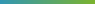 ‘Ik wil mijn padSimone Kleinsma (51)blijven verbreden’Musicalster Simone Kleinsma over de combinatie van hard werken en een dosis geluk, en over ouder worden. ‘Dat is wel een gewetensvraag: zou ik mijn moeder in huis nemen?’tekst Monique van de Sande  |  fotografie Harry Meijer | ANBO magazine sept/okt 2009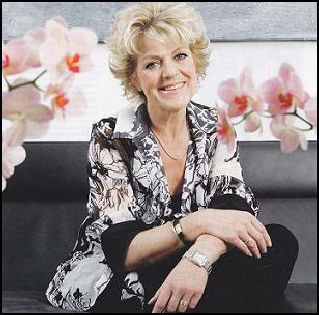 Tot afgelopen juli schitterde Simone Kleinsma maandenlang als Norma Desmond, de hoofdpersoon in de musical Sunset Boulevard. Desmond was een ster in het voorbije tijdperk van de stomme film. Sindsdien bijt ze zich vast in haar vergane glorie. Levend in de illusie dat ze nog altijd is wie ze was, en een comeback binnen handbereik ligt. Norma Desmond is een heerlijke rol om te spelen, vindt ze. Maar ook een perfect voorbeeld van hoe het niet moet, ouder worden. Blijven hangen in het verleden is voor niemand goed, zegt ze. ‘En je ziet wat ervan kan komen, in Sunset Boulevard. Aan het eind is Norma Desmond behoorlijk doorgedraaid’. Simone Kleinsma zelf vergaat het beter. Niet alleen omdat ze van nature gezegend is met een flinke portie Hollandse nuchterheid, ze staat gewoon nog steeds vol in de schijnwerpers. Met groot succes, ook al is ze inmiddels 51. Ik ben nog steeds ik, of hoogstens een beetje méér ik’. 

Je draagt een schat aan ervaring met je mee. 
‘Dat is waar, al vergeet ik het soms ook. In dit vak bén je er nooit. Je moet aan jezelf blijven werken, je pad blijven verbrede. Dansen gaat nu toch iets minder soepel dan vroeger, en daar moet dan iets voor in de plaats komen. Ik ben blij dat ik dat in het acteren heb kunnen vinden. De rol van Norma Desmond paste perfect bij die nieuwe balans: minder fysiek, meer drama. Al was het net zo goed een gigantische uitdaging, zoals elke rol. Ik stap nog steeds niet zonder angst of zenuwen het toneel op. Als een voorstelling eenmaal loopt, wordt dat langzamerhand een gezonde spanning. Maar een première blijft eng, al draai je nog zo lang mee’.

Hoezo, dat wordt fantastisch?
Of neemt de druk misschien zelfs toe? Je hebt immers een reputatie hoog te houden.
‘Ik schrik er inderdaad wel eens van dat mensen zoveel van me verwachten. Dan vertel ik dat ik dit of dat ga doen, en dan zeggen ze: ‘O nou, dat wordt vast fantastisch!’ Terwijl ik denk: dát moeten we nog maar even afwachten. Bovendien maak ik zo’n voorstelling niet in mijn eentje. Uiteindelijk moet het allemaal kloppen, en dat ia een combinatie van hard werken én een dosis geluk’.

Kijk je tevreden terug op het afgelopen seizoen?
‘Ik zou liegen als ik ‘nee’ zei. Mijn soloprogramma Songs From The Heart kreeg eerst al prachtige recensies, en daarna werd Sunset Boulevardook nog eens goed ontvangen. Dat wordt straks nog lastig bij een volgende productie, denk ik dan stiekem. Maar goed, eerst ga ik vanaf eind oktober een reprise doen van Songs From The Heart, met een paar nieuwe nummers. En daarna zien we wel weer’.  

Heb je ooit wel eens iets van: voorlopig even niet?
‘O jawel, maar het afgelopen jaar had ik de enorme luxe dat Pia Douwes en ik elkaar in de voorstelling afwisselden. Ik was dus regelmatig ineens vijf, zes dagen vrij. En nu heb ik een pauze tot in oktober. Ook heerlijk, al weet ik zeker dat het tegen die tijd weer begint begint te kriebelen. Ik ben nooit een carrière planner geweest, maar ik wil toch het liefst nog heel lang doorwerken. Zolang het nog gaat, en nog leuk is om naar te kijken. En zolang ik het zelf nog leuk vind, want dat blijft het belangrijkste. Stel dat ik ooit gek word van de zenuwen, of van de pijn, dan houdt het gewoon op. Maar voorlopig vind ik het geweldig, en ik bruis van de energie’.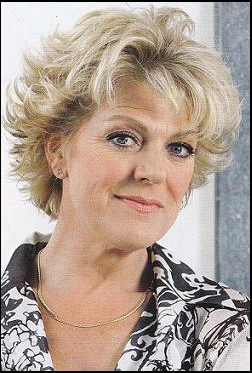 Enthousiaste hobbykok
Doe je iets om in vorm te blijven?
‘Eerlijk gezegd ben ik vorig jaar wat minder trouw naar de sportschool gegaan. Ik had gewoon niet zo’n zin, en dan denk je al gauw: ik ga morgen wel. Uiteindelijk ging mijn lijf protesteren. Mijn buikspieren werden slap, en ik ben ook een paar keer door mijn rug gegaan. In dit vak raak je gewend aan pijntjes, maar toch was het niet prettig. Begin dit jaar ben ik dus weer flink aan de slag gegaan. Twee keer per week anderhalf uur, met een personal trainer. Want als je een afspraak hebt, ga je tenminste. En zo’n man kent je zwakke plekken, dus je doet alleen maar dingen die goed voor je zijn’.

Eet je gezond?
‘Niet fanatiek. Nou moet je niet denken dat ik de hele tijd uit de muur eet en dat soort narigheid, maar het is ook weer niet zo dat ik denk: oeh, ik heb vandaag mijn salade nog niet gehad! Mijn man Guus is een enthousiaste hobbykok, dus als ik vrij ben, eet ik vooral lekker. Sta ik in het theater, dan neem ik voor de voorstelling graag iets lichts. Een broodje of een kop soep, of dan wel zo’n salade. En verder slik ik elke dag drie pillen tegen de botontkalking. Daar lees je tegenwoordig zo veel over, hè? Behalve kalk zit er zink in en magnesium. Maar dat slikken vind ik geen pretje, want die pillen zijn zo akelig groot. Waaróm, vraag ik me dan af?’

Een grote pot geld uit Den Haag
Je moeder is nu 83. Hoe staat zij in het leven?
‘Heel krachtig en actief. De afgelopen twintig jaar heeft ze veel vrijwilligerswerk gedaan in een bejaardentehuis. Dat kreeg wel iets komisch toen ze zelf boven de 80 kwam. Ze bouwt het nu geleidelijk af, maar ik heb wel gemerkt hoe stimulerend het is als je bezig blijft, ook na je 65ste. En vrijwilligers zijn altijd nodig, overal, maar zeker in de zorg voor ouderen. Mijn moeder bracht bijvoorbeeld mensen die slecht ter been waren rond koffietijd naar de conversatiezaal, ze maakte een praatje met ze en bood een luisteren oor. Veel mensen waren erg aan haar gehecht’.

Wat vind je ervan dat vrijwilligers zo hard nodig zijn?
‘Vrijwilligers zijn altijd prettig binnen een organisatie, maar zo langzamerhand lijkt het wel of alles staat of valt bij hun inspanningen. Volgens mij is dat nooit de bedoeling geweest en ik vind het ook geen goede zaak. Zeker bij verpleeghuizen is het personeelstekort nijpend. In mijn ogen ligt de oplossing dan toch in een grotere pot met geld uit Den Haag. Dan kunnen er tenminste meer verplegers en verzorgers worden aangenomen, zodat de mensen net uren hoeven te wachten voordat ze gewassen en aangekleed zijn’. 

Vroeger was het vanzelfsprekend dat volwassen kinderen hun hulpbehoevende ouders zorg boden of zelfs in huis namen. Hoe kijk je daar tegenaan?
‘De maatschappij is veranderd. In veel gezinnen hebben man en vrouw allebei een baan, en dus minder tijd. Maar het is wel een gewetensvraag: zou ik mijn moeder in huis nemen? Ik denk het toch niet, en dan spreek ik ook namens haar. Mijn moeder heeft te vaak om zich heen gezien dat ouderen volstrekt afhankelijk werden van hun kinderen. Zelf zou ze dat absoluut niet willen. Dus ik zou het allerbeste huis voor haar zoeken en mezelf in de strijd werpen en zo vaak mogelijk bij haar te zijn, want ik houd zielsveel van haar. Maar ik klop toch even af. Laat alles nog maar heel lang blijven zoals het nu is’.

Leven met Guus in Frankrijk
Hoe ziet jouw ideale oude dag eruit?
‘Ik hoop op een heleboel mooie jaren samen met Guus, in stralende gezondheid. Sinds vorig jaar hebben we een heerlijk huisje in Frankrijk. Daar zitten we nu al vaak, maar ik verwacht dat we er dan nog langere periodes zullen verblijven. Wel in afwisseling, hoor, want ik kan de reuring van de stad niet helemaal missen. Maar het leven daar is wel heerlijk. Ik vind het geweldig om er vrienden te ontvangen, en natuurlijk de dochters van Guus met hun gezinnen. Maar samen vervelen we ons ook geen moment. Je geniet daar ook meer omdat je minder hoeft. Hier kan ik ook mijn stoeltje buiten zetten als de zon schijnt, maar ik doe het liever niet. Daar word ik toch een beetje luier. Wie weet trek ik later iedere dag een paar baantjes in ons zwembad, maar ik durf het nog niet te beloven’.